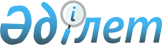 Қоғамдық жұмыстарды ұйымдастыру туралы
					
			Күшін жойған
			
			
		
					Алматы облысы Жамбыл ауданы әкімдігінің 2010 жылғы 14 қаңтардағы N 11 қаулысы. Алматы облысы Жамбыл ауданының Әділет басқармасында 2010 жылғы 19 ақпанда N 2-7-87 тіркелді.Күші жойылды - Алматы облысы Жамбыл ауданы әкімдігінің 2010 жылғы 31 желтоқсандағы N 704  қаулысымен

      Ескерту. Күші жойылды - Алматы облысы Жамбыл ауданы әкімдігінің 2010.12.31 N 704 қаулысымен (қолданысқа енгізілу тәртібін  3-т. қараңыз).      Қазақстан Республикасының «Халықты жұмыспен қамту туралы» Заңының 20 бабының 5 тармағына және Қазақстан Республикасының «Қазақстан Республикасындағы жергілікті мемлекеттік басқару және өзін-өзі басқару туралы» Заңының 31 бабының 1 тармағының 13 тармақшасына сәйкес аудан әкімдігі ҚАУЛЫ ЕТЕДІ: 



      1. Қоғамдық жұмыстар - атқарушы органдар ұйымдастыратын, қызметкердің алдын ала кәсіби даярлықтан өтуін талап етпейтін, әлеуметтік пайдалы бағыттағы және азаматтарды уақытша жұмыспен қамтуды қамтамасыз ету үшін Үәкілетті органдардың жолдамасы бойынша олар орындайтын еңбек қызметінің түрлері болып табылады.



      2. Жамбыл ауданының жұмыссыз азаматтарына жұмыс беруші ұйымдардың тізбелері, қоғамдық жұмыстардың түрлері, көлемі мен нақты жағдайлары, қатысушылардың еңбегіне төленетін ақының мөлшері және оларды қаржыландыру көздері қосымшаға сәйкес бекітілсін.



      3. «Жамбыл аудандық жұмыспен қамту және әлеуметтік бағдарламалар бөлімі» мемлекеттік мекемесі (Жақсылық Сұлтанұлы Қарымбаев) қоғамдық жұмыстарды ұйымдастырсын, жұмыссыздарды қоғамдық жұмыстарға жіберсін және жұмыс берушілердің төлемақы төлеуге дайындаған құжаттарды дер кезінде тапсырылуын бақылауға алсын.



      4. «Жамбыл аудандық қаржы бөлімі» мемлекеттік мекемесі (Жандос Мұратбекұлы Базарбаев) қоғамдық жұмыстардың төлемақысына ақшалай қаржыландыруды қамтамасыз етсін.



      5. Жамбыл ауданы әкімдігінің 2008 жылғы 10 қаңтардағы 2 нөмірімен (нормативтік құқықтық актілерді мемлекеттік тіркеу тізілімінде, 2009 жылғы 23 ақпанда 2-7-70 нөмірімен тіркелген, 2009 жылғы 4 сәуірдегі 19-20 нөмірімен (5441-5442) «Атамекен» газетінде ресми жарияланған) «Қоғамдық жұмыстарды ұйымдастыру туралы» қаулысының аудан әкімдігінің 2010 жылғы 6 қаңтардағы 3 нөмірімен жарияланған қаулысымен күші жойылды.



      6. Осы қаулының орындалуын бақылау аудан әкімінің орынбасары Жандарбек Ермекұлы Далабаевқа жүктелсін.



      7. Осы қаулы алғаш ресми жарияланғаннан кейін күнтізбелік он күн өткен соң қолданысқа енгізілсін.      Аудан әкімі                  Бигелдиев М. С.

Жамбыл ауданы әкімдігінің

2010 жылғы «14» қаңтар

№ 11 «Қоғамдық жұмыстарды

ұйымдастыру туралы»

қаулысына қосымша Жамбыл ауданының жұмыссыз азаматтарына жұмыс беруші ұйымдардың тізбелері, қоғамдық жұмыстардың түрлері, көлемі мен нақты жағдайлары, қатысушылардың еңбегіне төленетін ақының мөлшері және оларды қаржыландыру көзінің тізімі
					© 2012. Қазақстан Республикасы Әділет министрлігінің «Қазақстан Республикасының Заңнама және құқықтық ақпарат институты» ШЖҚ РМК
				№Ақылы қоғамдық жұмыстардың түрлеріЖұмыс берушілерАдам саныАтқа

рылу уақытыҚаржылан

дыру көзі 1 адамға 1 айда (теңге)Сомасы11.Әйелдердің психологиялық, құқықтық, әлеуметтік жағдайын қолдау жұмыстарын жүргізеді, әйелдер мен балаларды зорлықтан қорғау, дағдарысқа тап болған әйелдерге көмек көрсету. Коғамдық бірлестік «Жамбыл аудандың әйелдерді қолдау Орталығы» мемлекеттік мекемесі202,86149528552542Мүгедек балалармен жұмыс жүргізуАлматы облыстық мүгедек балалардың ерікті қоғамының Жамбыл ауданындағы филиалы52,86149522138133Кітап қорларын реттеуге көмектесу«Жамбыл аудандық кітапханасы» мемлекеттік мекемесі62,86149522565764Жасөспірімдерді көктемгі және күзгі әскер қатарына шақыру шараларын өткізуге көмектесу«Жамбыл аудандық қорғаныс істер бөлімі» мемлекеттік мекемесі122,86149525131525Ұлы Отан соғысының ардагерлеріне мүгедектеріне, жалғыз басты қарттарға хаттарын, газеттерін жеткізіп беруЖамбыл аудандық пошта байланысы торабы «Қапошта» акционерлік қоғамы 102,86149524276276Зейнеткерлер мен мүгедектердің және жұмыссыз азаматтардың құжаттарын жинақтауға көмектесу«Мемлекеттік зейнетақы төлеу орталығының аудандық бөлімшесі» мемлекеттік мекемесі62,86149522565767Мектеп жасына дейінгі балаларды тәрбиелеу орындарын жөндеу, ауласын тазарту, көгалдандыру«Ақ қайың», «Ұлан», «Қарлығаш», «Жазира» мемлекеттік коммунальдық қазыналық кәсіпорны242,8614952102630581.Ұзынағаш ауылының орталық стадионында өткізілетін спорттық шараларға көмектесу«Жамбыл ауданының балалар- жасөспірімдер спорт мектебі» мемлекеттік мекемесі4

 

 

 

 

 

 2,86149521710509Жұқтырылғыш қорғаныш тапшылығының белгісі індеті ауруын алдын алу және оған қарсы күрес Жұқтырылғыш қорғаныш тапшылығының белгісі індетін алдын алу және оған қарсы күрес жөніндегі Алматы облыстық орталығы32,8614952128288101)ауыл- аймағын абаттандыру, көркейту (орталық көшелерді, паркті санитарлық тазалаудан өткізу, ағаштарды кесу,жас көшеттерді отырғызу, көркемдік гүл түрлерін егу, ағаштарды ақтау, жол төңірегіндегі темір қоршауларды, бордюрлерді жөндеу, сырлау, күресіндерді шығару)2) ауыл аймағында жүргізілетін жұмыстарға қатысу (әскер қатарына шақыру, көпшілік ой-пікірлерін сұрастыру, санақ жұмыстарына көмектесу)3)жалғызбасты қарттар мен мүгедектерге көмек көрсету4)өзендер мен арықтардың маңайын тазалау5)иесіз үйлерді бұзу және орнын тегістеу жұмыстарына көмектесу, сонымен қатар әлеуметтік-мәдени ошақтарының жөндеуіне көмектесу6)жол салу және жөндеу жұмыстарында әртүрлі жұмыстар атқару, материалдарды дайындауда (құрылысқа қажетті тастар, қиыршық тас,плиталар, құм т.б.) тасымалдау жұмыстарын жүргізу7)тарихи-сәулет ескерткіштерін, көшендерді және қорықтық аймақтарды қалпына келтіру (Қарасай батыр ескерткіші, Жамбыл мұражайы, Сүйінбай мұражайы, Үмбеталы Кәрібаев мұражайы, Сәмен батыр ескерткіші,)8)тұрмыс деңгейі төмен отбасыларын анықтау және есепке алу жұмыстарына қатысу, сонымен қатар әлеуметтік бәсірелік көмек алуға құжаттарынжинақтауға жәрдемдесу.9)мәдени және спорттық мақсаттағы ауқымды іс шараларды (спорт жарыстары, басқа да әртүрлі мерекелер) ұйымдастыру кезінде көмектесу10) Ауылдық жерлерде «Данқ Мемориалының»төңірегін тазалау,

көгалдандыруБАРЛЫҒЫ:ЖИЫНЫ:«Ұзынағаш селолық округі әкімінің аппараты» мемлекеттік мекемесі «Фабричный селолық округі әкімінің аппараты» мемлекеттік мекемесі«Үлкен поселкелік округі әкімінің аппараты» мемлекеттік мекемесі«Жамбыл селолық округі әкімінің аппараты» мемлекеттік мекемесі«Шолаққарғалы селолық округі әкімінің аппараты» мемлекеттік мекемесі

 

«Мыңбаев селолық округі әкімінің аппараты» мемлекеттік мекемесі

 «Шиен селолық округі әкімінің аппараты» мемлекеттік мекемесі«Самсы селолық округі әкімінің аппараты» мемлекеттік мекемесі

 «Рославль селолық округі әкімінің аппараты» мемлекеттік мекемесі«Үңгіртас селолық округі әкімінің аппараты» мемлекеттік мекемесі

 «Беріктас селолық округі әкімінің аппараты» мемлекеттік мекемесі

 «Аққайнар селолық округі әкімінің аппараты» мемлекеттік мекемесі

 «Талап селолық округі әкімінің аппараты» мемлекеттік мекемесі

 «Таран селолық округі әкімінің аппараты» мемлекеттік мекемесі

 «Теміржол селолық округі әкімінің аппараты» мемлекеттік мекемесі

 «Бозой селолық округі әкімінің аппараты» мемлекеттік мекемесі

 «Айдарлы селолық округі әкімінің аппараты» мемлекеттік мекемесі

 «Ақсеңгер селолық округі әкімінің аппараты» мемлекеттік мекемесі

 «Дегерес селолық округі әкімінің аппараты» мемлекеттік мекемесі

 «Үлгілі селолық округі әкімінің аппараты» мемлекеттік мекемесі

 «Қарасу селолық округі әкімінің аппараты» мемлекеттік мекемесі

 «Ақтерек селолық округі әкімінің аппараты» мемлекеттік мекемесі«Қарақастек селолық округі әкімінің аппараты» мемлекеттік мекемесі«Сарытауқұм селолық округі әкімінің аппараты» мемлекеттік мекемесі50050050

 

 

 

 

 40

 

 

 

 6

 

 

 

 20

 

 

 

 15

 

 

 

 

 15

 

 

 

 15

 

 

 

 25

 

 

 

 20

 

 

 

 20

 

 

 

 

 7

 

 

 

 

 10

 

 

 

 20

 

 

 

 15

 

 

 

 15

 

 

 

 6

 

 

 

 10

 

 

 

 

 10

 

 

 

 20

 

 

 

 

 10

 

 

 

 25

 

 

 10

 

 

 

 

 20

 

 

 

 62,86

 

 

 

 

 2,86

 

 

 

 2,86

 

 

 

 2,86

 

 

 

 2,86

 

 

 

 

 2,86

 

 

 

 2,86

 

 

 

 2,86

 

 

 

 2,86

 

 

 

 2,86

 

 

 

 

 2,86

 

 

 

 

 2,86

 

 

 

 2,86

 

 

 

 2,86

 

 

 

 2,86

 

 

 

 2,86

 

 

 

 2,86

 

 

 

 

 2,86

 

 

 

 2,86

 

 

 

 

 2,86

 

 

 

 2,86

 

 

 2,86

 

 

 

 

 2,86

 

 

 

 2,86

 14952

 

 

 

 

 14952

 

 

 

 14952

 

 

 

 14952

 

 

 

 14952

 

 

 

 

 14952

 

 

 

 14952

 

 

 

 14952

 

 

 

 14952

 

 

 

 14952

 

 

 

 

 14952

 

 

 

 

 14952

 

 

 

 14952

 

 

 

 14952

 

 

 

 14952

 

 

 

 14952

 

 

 

 14952

 

 

 

 

 14952

 

 

 

 14952

 

 

 

 

 14952

 

 

 

 14952

 

 

 14952

 

 

 

 

 14952

 

 

 

 14952

 

 2138136

 

 

 

 

 1710508

 

 

 

 256576

 

 

 

 855254

 

 

 

 641440

 

 

 

 

 641440

 

 

 

 641440

 

 

 

 1069068

 

 

 

 855254

 

 

 

 855254

 

 

 

 

 299339

 

 

 

 

 427627

 

 

 

 855254

 

 

 

 641440

 

 

 

 641440

 

 

 

 256576

 

 

 

 427627

 

 

 

 

 427627

 

 

 

 855254

 

 

 

 

 427627

 

 

 

 1069068

 

 

 427627

 

 

 

 

 855254

 

 

 

 256576

 

 

 

 2138134721822000